Положениео проведении открытого первенства города Красноярска по подтягиванию 
г. Красноярск2018 годОбщие положенияОткрытое первенство города по подтягиванию (далее – Соревнования) проводится с целью популяризации и пропаганды  подтягивания, как наиболее массовой и доступной формы укрепления здоровья и физического развития,                                   и ставит своей задачей профилактику и предупреждение правонарушений, наркомании, табакокурения и алкоголизма среди жителей города.В ходе проведения соревнований решаются следующие задачи:пропаганда здорового образа жизни;привлечение жителей города к занятиям спортом.Соревнования проводится в соответствии с календарным планом официальных физкультурных мероприятий и спортивных мероприятий города Красноярска на 2018 год, утвержденным приказом главного управления                    по физической культуре, спорту и туризму администрации города Красноярска от 20.12.2017 № 139 и Всероссийским реестром видов спорта.Классификация мероприятияСоревнования проводятся на основании части II раздела 2 подраздела 2.43 пункта 3 календарного плана.Наименование и код вида спорта – «Полиатлон»  0750005411Я.Соревнования проводятся как личные.Организаторы мероприятияОбщее руководство по подготовке и проведению соревнований осуществляет главное управление по физической культуре, спорту и туризму администрации города Красноярска. Непосредственное проведение соревнований возлагается                                  на муниципальное автономное учреждение «Центр спортивных клубов» (далее – МАУ «ЦСК») и главную судейскую коллегию.Место и сроки проведения мероприятияСоревнования проводятся 30 сентября 2018 года на набережной реки Енисей (площадка для воркаута). Схема расположения спортивной площадки см. в Приложении № 2.Участники мероприятияК участию в соревнованиях по подтягиванию допускаются все желающие при наличии свидетельства о рождении, паспорта или их копий в следующих возрастных группах:К участию в соревнованиях допускаются участники (без учета даты рождения на момент проведения соревнований) при наличии свидетельства                 о рождении, паспорта или их копий в следующих возрастных группах:мальчики (6-8 лет);мальчики (9-10 лет);мальчики (11-12 лет);мальчики (13-15 лет);юноши (16-17 лет);мужчины (18-29 лет);мужчины (30-39 лет);мужчины (40-49 лет);мужчины (50-59 лет);мужчины (60-69 лет);мужчины (70 лет и старше);женщины (абсолютная категория).Программа мероприятия 30 сентября 2018 года:12.00 – 13.00 – мальчики (6-8 лет, 9-10 лет, 11-12 лет);13.00 – 14.00 – мальчики и юноши (13-15 лет, 16-17 лет);14.00 – 14.20 – торжественное открытие соревнований и награждение победителей и призеров состоявшихся возрастных категорий;14.20 – 15.20 – мужчины (18-29 лет, 30-39 лет, 40-49 лет) 15.20 – 16.20 – мужчины (50-59 лет, 60-69 лет, 70 лет и старше);16.20 – 16.50 – женщины (абсолютная категория);17.00 – 17.20 – награждение победителей и призеров соревнований.Награждение проводится по определению победителей и призеров 
в каждой возрастной группе.Соревнования проводятся согласно правил подтягивания на высокой перекладине, а именно:из исходного положения подтянуться непрерывным движением, подняв подбородок выше грифа перекладины;опуститься в вис;самостоятельно остановить раскачивание;зафиксировать на 0,5 секунды и принять видимое для судьи исходное положение;услышав начало счета судьи-счетчика, продолжить движение.Выполнение гимнастического элемента осуществляется 
без ограничения времени. В случае если участники получили одинаковый технический результат, преимущество получает участник, затративший наименьшее время                            на выполнение результата. НаграждениеКаждый участник по завершению выполнения упражнений  награждается сувенирной продукцией.Победители и призеры в каждой возрастной группе награждаются, медалями, грамотами, подарочным сертификатом стоимостью:за 1 место – 2000 рублей;за 2 место – 1500 рублей;за 3 место – 1000 рублей.Абсолютный победитель соревнований среди всех возрастных категорий определяется по лучшему техническому результату (количество раз)                           и награждается кубком, и подарочным сертификатом стоимостью 4000 рублей.Обеспечение безопасности участников и зрителейВ целях обеспечения безопасности зрителей и участников соревнования разрешается проводить в соответствии с правовыми актами, действующими на территории Российской Федерации и с организацией взаимодействия                с правоохранительными органами, с целью обеспечения общественного порядка и безопасности дорожного движения при проведении спортивных мероприятий.Предотвращение противоправного влияния на результаты официальных спортивных соревнований и борьба с нимиПротивоправное влияние на результаты официальных спортивных соревнования не допускается.Предотвращение противоправного влияния на результаты официальных спортивных соревнований и борьба с ними осуществляются в соответствии                    с Федеральным законом от 23.07.2013 № 198-ФЗ, статья 26.2., другими федеральными законами и иными нормативными актами Российской Федерации, а так же в соответствии с нормами, утвержденными общероссийскими спортивными федерациями.Страхование участниковКаждый участник соревнований несет ответственность за свое здоровье сам. Соревнования не проводятся без медицинского обеспечения.Условия финансированияРасходы, связанные с оплатой работы судейской и комендантской бригад, услуг по предоставлению палаток, услуг выездного питания, услуг                             по оформлению места проведения, услуг ведущего, приобретением сувенирной продукции и награждением (кубок, подарочные сертификаты, медали и грамоты), несет МАУ «ЦСК».Заявки на участиеЗаявки на участие в соревнованиях (Приложение № 1) подаются главному секретарю в день проведения соревнований. Информацию по подготовке                         и проведению соревнований можно получить  в МАУ «ЦСК» по тел. 223-01-60.Данное положение является официальным приглашением                                   на соревнованияПриложение № 1Заявкана участие в открытом первенстве города Красноярска по подтягиванию 
Приложение № 2Схемарасположения спортивной площадкипо проведению открытого первенства города Красноярска по подтягиванию Место проведения: набережная реки Енисей (площадка для воркаута)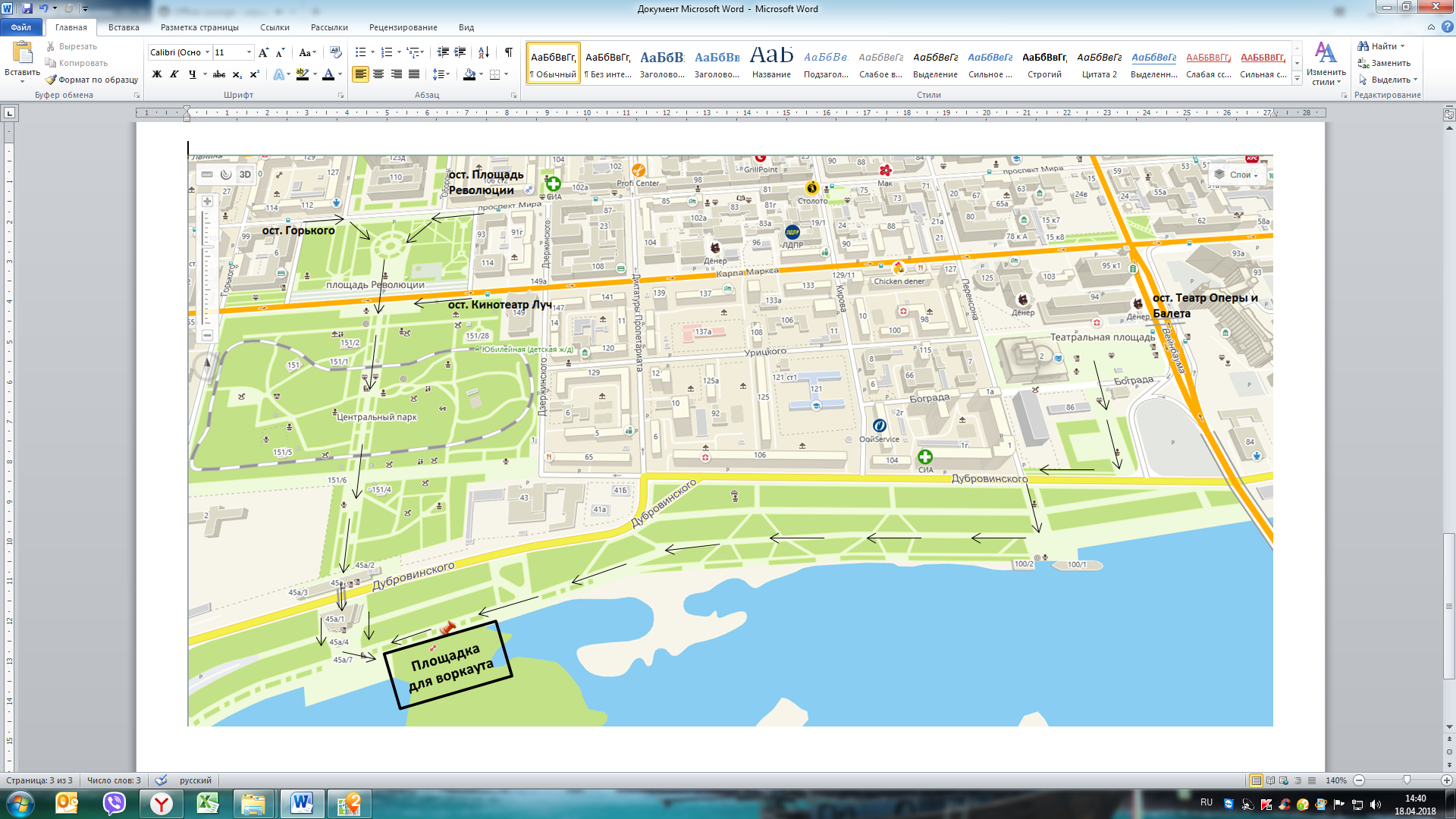 УТВЕРЖДАЮЗаместитель руководителя – начальник отдела отраслевого мониторинга и развития главного управления по физической культуре, спорту и туризму администрации города Красноярска_________________ Н.Е. Мухгалеева№Ф.И.О. участника(полностью)Число, месяц, год рожденияВиза врача/подпись лица несущего ответственность за здоровье участника